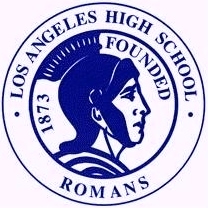  Unified SCHOOL SITE COUNCIL (SSC)MINUTESMonday, March 23, 2015I. Call to order:  3:20 pm, by Mr. Kevin Glynn, Chairperson. Numerous guests were present and allowed to introduce themselves.II. Roll Call:  11 Members present, Quorum established                                  (Pr= Principal; T=Teacher; OC=Out of Classroom; C=Community; P=Parent; S=Student)III. Minutes:  February 25, 2015 minutes were presented and unanimously approved with minor corrections.IV. New Business SIG Subcommittee presentation to approve repurposing of 2014-15 funds: Dr. Yoon-Fontamillas provided introduction and went through spreadsheet item by item (see attached). She indicated that money not used will be able to be rolled over.  It was suggested that the YES program for educators be added, to be provided during the faculty retreat (an additional $4,000-$7,000). An explanation was provided regarding the difference between the planning retreat and the summer institute.  The retreat will allow teachers the opportunity for cross-curricular planning as well as the opportunity to discuss how effective various courses, PD’s and conferences are. That information can then be brought back to the Instructional Leadership Team for evaluation.Michael Sturdevant moved to approve budget as presented, but to include YES educator program, motion seconded. Discussion: Ms. Pivnenko asked if SIG funding could be use to purchase laptops for teachers. The answer was no, but Dr. Yoon-Fontamillas will be looking into other sources for funding teacher laptops. Vote result: Unanimously approved.V. Announcements	A. Final Categorical Budget Subcommittee at 7:00 AM on Wednesday, April 8th	B. Categorical Budget approval meeting at 3:20 pm, Friday April 10thC. WASC Revisit April 13 and 14. Here to determine what kind of standing we are in academically. Sunday, April 12th the WASC subcommittee will be welcomed to our campus for an informal discussion and luncheon prepared by Mr. Davis’s culinary students.D. The Week of April 13th is also the LAHS Science Fair.E. Counselors will begin visiting Cochran and Burroughs middle schools to begin programming students matriculating from those schools.F.  Thursday, April 23rd is AP Night at LAHS.G. Smarter balanced testing will take place only for 11th graders.VI. Public CommentsNo public comments were madeVII. Agenda ItemsThe only agenda item for April will be approval of the Categorical Budget for 2015-16Meeting was adjourned at 4:20 pm.Respectfully Submitted: 04/13/15 by Joyce Kleifield, SSC Secretary√Dr. Helena Yoon-Fontamillas (Pr.)Kerrie Egerton (OC)√Kalena Macias (S)√Kevin Glynn (T) √Ana Valencia (OC)Abigail Jimenez (S) Alt.√Miguel Perez (T)Erick Morales (C)Valerie Granados (S)√Michael Sturdevant (T)√Joyce Kleifield (C)Andrew Contreras (S) √Oksana Pivnenko (T)Lizeth Sanabria (P)Leslie Gomez (S)√Jeffrey Knepper (T)√Rosslyn Wright (P)√David Ramos (S) 